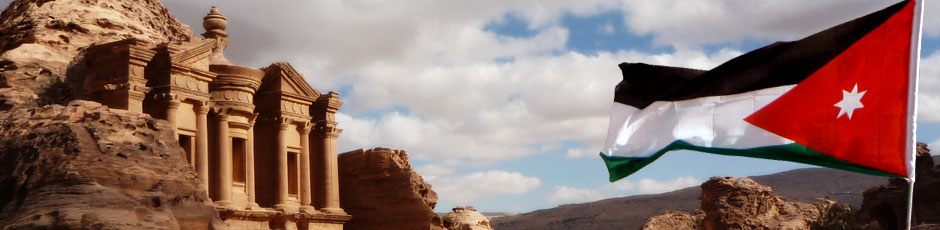 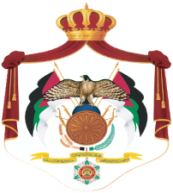 الخطة الاستراتيجية2015-2017سلطة إقليم البترا التنموي السياحيالخطة الاستراتيجية لسلطة إقليم البترا التنموي السياحي 2015-2017أولاً: المقدمةسلطة إقليم البترا التنموي السياحي مؤسسة رسمية ذات استقلال مالي وإداري ترتبط بدولة رئيس الوزراء مركزها مدينة وادي موسى، تهدف إلى تنمية الإقليم وتطويره سياحياً واقتصادياً واجتماعياً وثقافياً والمساهمة في تنمية المجتمعات المحلية: وادي موسى، الطيبة، الراجف، دلاغة، أم صيحون، البيضا، وذلك من خلال إدارة الإقليم والإشراف على جميع شؤونه والكشف عن الإرث الحضري وتوفير البيئة الاستثمارية وحماية المواقع الأثرية وتحديد المباني ذات القيمة التراثية وتوثيقها وتطويرها والحفاظ عليها، كما تعنى بتطوير الوضع الاجتماعي للسكان والمؤسسات العاملة في الإقليم وحماية البيئة ومصادر المياه والموارد الطبيعية والتنوع البيولوجي.وقد دأبت السلطة منذ نشأتها أواخر عام 2009 وحتى الآن على تطوير الإقليم ليُرتقى بمكانته السياحية العالمية من خلال إنشاء مركز لزوار البترا على درجة عالية من الحداثة والعمل على إنشاء متحف البترا العالمي وأيضاً مشروع تطوير وتحديث وسط البلد السياحي والقرية التراثية ومشروع التلفريك وشارع البانوراما ومدخل الإقليم والعديد من المشاريع التي انتهت السلطة من إعداد دراساتها وسوف تباشر قريباً بتنفيذها على أرض الواقع حال توافر المخصصات المالية لها. ثانياً: الرؤية (Vision)نموذج وطني متكامل للعمل التنموي والسياحي.ثالثاً: الرسالة (Mission Statement)مؤسسة وطنية تهدف إلى تطوير إقليم البترا اقتصادياً واجتماعياً وثقافياً والمساهمة في تنمية المجتمع المحلي من خلال إدارة الإقليم والمحافظة على الإرث الحضري والكشف عنه وتطوير العملية السياحية وتوفير البيئة الاستثمارية الملائمة لخلق تنمية مستدامة.رابعاً: القيم (Values)الشفافيةالعدالة وتكافؤ الفرصالالتزام بمبادئ تميز الخدمةالتعلم ونقل المعرفة الإبداع والابتكارالعمل بروح الفريقالتشاركية.خامساً: التحليل الرباعي سووت SWOT Analysis (البيئة الداخلية والخارجية)سادساً: استراتيجيات بناء التوجهات الاستراتيجيةسابعاً: الأهداف الوطنية المقترح العمل ضمنهاتعزيز الإدارات الحكومية لتكون مستعدة مالياً وشفافة وخاضعة للمساءلة على الصعيدين المركزي والمحليتطوير الاقتصاد الأردني ليكون مزدهراً ومنفتحاً على الأسواق الإقليمية والعالمية.تعزيز اعتماد الأردنيين على أنفسهم ومساعدة غير القادرين منهم في تلبية احتياجاتهم.تحسين نوعية البيئة والمحافظة عليها.أن يكون للأردن مرافق وبنى تحتية ذات كفاءة ومردود عالي.ثامناً: التوجهات الاستراتيجيةتطوير وتعزيز الكفاءة والفعالية في السلطة.تبني سياسات تشاركية فعالة في تخطيط وتطوير البنى التحتية.تبني استراتيجية طموحة في مجالات التنمية المجتمعية والتوعية العامة.اعتماد سياسات طموحة لحماية عناصر التنوع البيئي والموقع الأثري.بناء استراتيجيات لتطوير السياحة المستدامة وتشجيع الاستثمار.تاسعاً: الأهداف الاستراتيجية ضمن التوجهات الاستراتيجيةجدول توزيع الاهداف الاستراتيجية على المديريات لعمل الخطط التشغيليةنقاط القوة STRENGTHSنقاط الضعف WEAKNESSES مؤسسة مستقلة مالياً وإدارياً بالقانونتوفر كفاءات مؤهلة متخصصة وقادرة على نقل المعرفةتوفر بنية تحتية إلكترونية حديثة وخدماتيةوجود تخطيط حضري للإقليمالبرامج التوعوية التي تقدم للمجتمع المحليوجود دراسات متخصصة لتطوير الاقليمقلة البرامج التأهيلية المتخصصة للكوادرتذبذب وقلة تنوع الموارد المالية السنوية واعتمادها على أعداد الزوارالبيئة التشريعية الناظمة للعمل غير مكتملةضعف آليات المتابعة والتقييم ضعف برامج التسويق السياحيتقادم أعمار الاليات وضعف مستواها الفنيعدم وجود منهجيات واضحة للعملالفرص Opportunitiesالتهديدات Threatsالموقع الأثريوجود جهات مانحةوجود أسواق عالمية جديدةمجتمع محلي فاعل لدية مهارات وحرف يدوية منافسةتنوع المصادر البيئية والجيولوجية والطبيعية في المنطقةوجود جهات تعليمية متخصصة في مجالات السياحة والفندقةالأوضاع السياسية في المناطق المحيطة بالأردنتذبذب أعداد السياح السنوي وقصر فترة إقامة السائحموسمية السياحةطبيعية الإقليم الطبوغرافية الصعبةالتهديدات البشرية والطبيعية على الموقع الأثريقلة الموارد المائية وشحهااستراتيجيات القوة-الفرصSO- Strategiesاستراتيجيات الضعف – الفرصWO- Strategiesتبني سياسات تشاركية فعالة في تخطيط وتطوير البنى التحتيةتطوير وتعزيز الكفاءة والفاعلية في السلطةاعتماد سياسات طموحة لحماية عناصر التنوع البيئي والموقع الاثريبناء استراتيجيات لتطوير السياحة المستدامة وتشجيع الاستثماراستراتيجيات القوة - التهديداتST – Strategiesاستراتيجيات الضعف – التهديداتWT- Strategiesتطوير وتعزيز الكفاءة والفعالية في السلطةاعتماد سياسات طموحة لحماية عناصر التنوع البيئي والموقع الاثريتبني سياسات تشاركية فعالة في تخطيط وتطوير البنى التحتيةتبني استراتيجية طموحة في مجالات التنمية المجتمعية والتوعية العامةالهدف الوطنيالتوجه الاستراتيجيتعزيز الإدارات الحكومية لتكون مستعدة مالياً وشفافة وخاضعة للمساءلة على الصعيدين المركزي والمحليتطوير وتعزيز الكفاءة والفعالية في السلطةأن يكون للأردن مرافق وبنى تحتية ذات كفاءة ومردود عاليتبني سياسات تشاركية فعالة في تخطيط وتطوير البنى التحتيةتعزيز اعتماد الأردنيين على أنفسهم ومساعدة غير القادرين منهم في تلبية احتياجاتهمتبني استراتيجية طموحة في مجالات التنمية المجتمعية والتوعية العامةتحسين نوعية البيئة والمحافظة عليهااعتماد سياسات طموحة لحماية عناصر التنوع البيئي والموقع الاثري تطوير الاقتصاد الأردني ليكون مزدهراً ومنفتحاً على الأسواق الإقليمية والعالميةبناء استراتيجيات لتطوير السياحة المستدامة وتشجيع الاستثمارالتوجه الاستراتيجيالأهداف الاستراتيجيةتطوير وتعزيز الكفاءة والفعالية في السلطةتطبيق معايير التميز المؤسسيإنجاز منظومة تشريعية متكاملة ناظمة للعملتبني سياسات تشاركية فعالة في تخطيط وتطوير البنى التحتيةتخطيط وتنظيم وتطوير البنى التحتية واستدامتهابناء اليات تعاون وشراكات وتنسيق مع الجهات الرسمية وغير الرسميةتبني استراتيجية طموحة في مجالات التنمية المجتمعية والتوعية العامةالمساهمة في تحسين مستوى الوعي العام في المجتمعتمكين المجتمع المحلي ورفع مستوى معيشته والاستفادة من قدرات أبناءهاعتماد سياسات طموحة لحماية عناصر التنوع البيئي والموقع الاثري المحافظة على الموقع الاثري وابراز هويتهالمحافظة على المصادر البيئية وحمايتهابناء استراتيجيات لتطوير السياحة المستدامة وتشجيع الاستثمارتنويع وتطوير المنتج وترويجهتشجيع الاستثمار في الإقليم وايجاد بيئة استثمارية جاذبةالتوجه الاستراتيجيالأهداف الاستراتيجيةالمديريةمؤشرات القياستطوير وتعزيز الكفاءة والفعالية في السلطةتطبيق معايير التميز المؤسسيالموارد البشرية، النظم المعلوماتية، صيانة الاليات والحركة، الرقابة، المالية، الإداريةتبني أفضل الممارسات العالميةتطوير وتعزيز الكفاءة والفعالية في السلطةإنجاز منظومة تشريعية متكاملة ناظمة للعملالقانونية، الاستثمار، التنظيم، المالية، الأنشطة وحماية الموقعالمنجز / المقرر %تبني سياسات تشاركية فعالة في تخطيط وتطوير البنى التحتيةتخطيط وتنظيم وتطوير البنى التحتية واستدامتهاالتنظيم، الخدمات، البيئةالمنجز / المخطط %تبني سياسات تشاركية فعالة في تخطيط وتطوير البنى التحتيةبناء اليات تعاون وشراكات وتنسيق مع الجهات الرسمية وغير الرسميةالقانوية، وحدة المشاريع، التنمية، السياحة، الاستثمار، التنظيم، البيئة، حماية المصادرعدد الاتفاقيات الموقعة / عدد الشركاءتبني استراتيجية طموحة في مجالات التنمية المجتمعية والتوعية العامةالمساهمة في تحسين مستوى الوعي العام في المجتمعالتنمية، البيئةنمطية عدد الشكاوى والاقتراحاتتبني استراتيجية طموحة في مجالات التنمية المجتمعية والتوعية العامةتمكين المجتمع المحلي ورفع مستوى معيشته والاستفادة من قدرات أبناءهالتنميةعدد المشاريع المنفذة/المخططة%اعتماد سياسات طموحة لحماية عناصر التنوع البيئي والموقع الاثري المحافظة على الموقع الاثري وابراز هويتهالأنشطة وحماية الموقع، حماية المصادر، السياحة، التنظيم، الخدماتعدد المشاريع المنفذة/المخططة%اعتماد سياسات طموحة لحماية عناصر التنوع البيئي والموقع الاثري المحافظة على المصادر البيئية وحمايتها البيئة، حماية المصادر التراثيةنمطية عدد الشكاوى البيئيةبناء استراتيجيات لتطوير السياحة المستدامة وتشجيع الاستثمارتنويع وتطوير المنتج وترويجهالسياحة، الاستثمار، حماية المصادر، النظم المعلوماتيةعدد البرامج التسويقيةبناء استراتيجيات لتطوير السياحة المستدامة وتشجيع الاستثمارتشجيع الاستثمار في الإقليم وايجاد بيئة استثمارية جاذبةالاستثمار، القانونيةنسبة الانجاز من الخارطة الاستثمارية